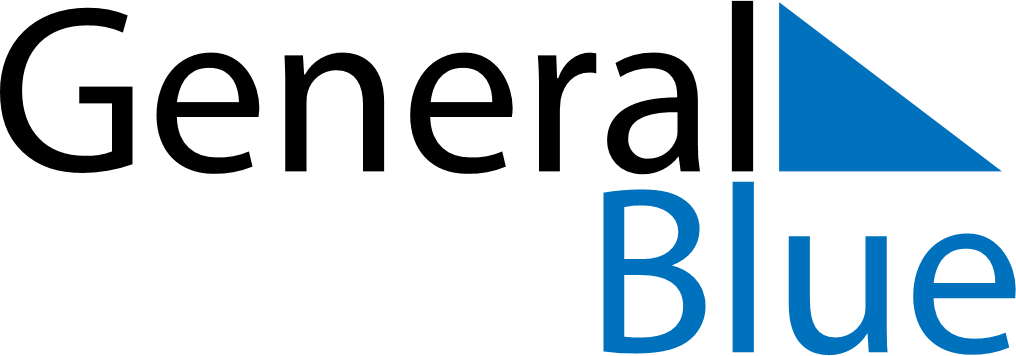 August 2027August 2027August 2027August 2027PeruPeruPeruSundayMondayTuesdayWednesdayThursdayFridayFridaySaturday123456678910111213131415161718192020212223242526272728293031Santa Rosa de Lima